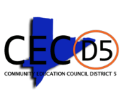                                                                  CEC 5 Calendar Meeting Minutes                                                   Wednesday, April 27, 2022Meeting called to order by Member Peters at 6:37 PM.  Roll call taken by Lisa Kinsey, which resulted in the following:Present: Schadell Barnhill, Fanta Brown, Ayishah Irvin, Anna Minsky, Brian Peters, Denise Randolph, Pamela Stewart                   and Gina Williams Acknowledgement of March 23, 2022 Calendar & Business Minutes and April 7, 2022 Special Meeting MinutesPresident Stewart is in receipt of all minutes and council will acknowledge at the next calendar meeting.Acknowledgement of Hope Bell CEC5 Manhattan Borough Appointee Resignation LetterManhattan Borough President’s Office, President Stewart, and DOE are in receipt of the letter.Report of PresidentPresident Stewart is currently attending a work related meeting at the same time and will give her report at the next calendar meeting. Member Peters offered an opportunity for elected official representatives and members of the community to share information.Erin Rose, Policy Director, Senator Robert Jackson’s Office budget is signed we had some wins and disappointments that we are still fighting for. There will be budget briefs in Senator Jackson’s Newsletter. We are having a Scrie/Drie    Rent Freeze Clinic (shared information in the zoom chat). We are working hard a lot of advocacy in Albany and in the district. If anyone needs help with ERAP, we have additional funds from the federal government and the state provided funding for ERAP Programing (rental assistance). If you have any rental arrears, you can apply. New York is the only state that provided protection from eviction. As long as your application is pending, you are protected from eviction. Would love if you signed up for the newsletter. If you have any events in the community, we would love to share it in the newsletter. Always a pleasure to see everyone. Let me know if anyone has questions.Ocynthia Williams, Abyssinian Development Corporation, HREP Co-Director/Program Manager greeted the community, and happy to be here. Trying to do many things around equity and will have much more to share at the next meeting. M. Ndigo Washington, Director of Community Affairs and Operations representing State Senator Cordell Cleare’s Office greeted the community and shared highlights.Education Updates: CUNY and SUNYHistorical Investment allocated for CUNY $3.2BSUNY $10.6B. School Aid for students K-12th grade $31.5B for school year 2023 the highest level of   state aid ever. Expansion of Childcare investment $7B over four years doubled New York support for childcare. Expansion of TAP to cover incarnated individuals. Highlighting advocacy work that has come about over years coming to fruition.  Community Updates: Information provided in the zoom chat.STRIVE recruiting young people ages 20-24 for outreach training for construction and healthcare.Student Loan Debt Forgiveness Program  Post Eid Celebration Saturday, May 5, 2022 State Office Building 163 W. 125th St. 2nd floor at 5pm. All are welcome to attend.West 116th St. Community Association Clean-Up Saturday, May 21, 2022 at 10am.Looking forward to additionally working with the community. Will reach out to Ms. Lisa and Superintendent getting a jump-start to ensure the Senator Cleare is offering any certificates of recognition to young people. This year Senator Cleare wants to focus on honoring kitchen staff, as they do not always get recognition. Louise Burwel, Community Ambassador, and East Harlem Community Partnership we go out in the community to help empower families and assist with their needs. We are having a Health Fair May 6, 2022 will email the flyer to AA, Ms. Lisa. Report of Acting Superintendent Q & AActing Superintendent Davson greeted the community, shared Focused on Five PowerPoint Presentation, and answered questions from the communityDistrict 5 Social MediaDataCOVIDAttendanceMid -Year DataSummer RisingApplication open Monday, May 2, 2022 it is critical that parents apply. Seats are filling quickly. Applying early is better you can always opt out. Key Dates for Summer Rising 2022June 27th  last day of school for studentsJune 28th  last day of school for teachersJune 29th  last day for non-supervisory titlesJuly 4th  DOE observedSummer Rising starts July 5th August 12th  review of elementary and middle school portfolio promotionAugust 16th  portfolios due August 17th  regents administrationGrades K-5 7 weeks July 5th -August 19th M-F 8am-3pm extended day enrichment until 6pm DOE Staff  M-T 8am-12noon DYCD CBO Staff M-F 8am-12noonGrades 6-8 6 weeks M-F 8am-3pm extended day enrichment until 6pmHS information forthcomingSummer Rising application is simplified this yearSummer Youth Employment Program Various offerings Community Board 10 has collaborated with small businesses in Harlem offering employment to our schools. D5 CBO schools have ensured summer youth employment for students not attending summer school and for students who can work.Upcoming InitiativesD5 My Brother’s Keeper: Launching the first LIVE Watch Party Event participating schools TCCS, PS 194, PS 133 and PS 161. Please scan the QR code and join us Thursday, April 28, 2022 at 9:00am. Family Day Wrap Up @ PS 161 June 25, 2022 at 10:00am (tentative).D5 My Sister’s Keeper: 70 young Ladies throughout the district engaged in rich and meaningful discussions around purpose and power wrap up session TBAFuel Up to Play 60: Ernest Clayton and Carla Tenorio have collaborated they are offering several D5 Schools   Sporting Grants. Kick-Off June Thursday, June 2, 2022 at PS 175. Ten schools are participating, one Jet and one Giant NFL Football Players, Youth Nutrition & Fitness Initiative activities and lots of fun that day for our students.Ulysses S. Grant Essay: FDA Winners 1st place Shawn Riley $2,000, 2nd place Yorjaris Peguero $1,500 3rd place Dontae Maybank $1,500 wining funds for college or next career level. Winners invited to a formal military dinner honoring President Ulysses S. Grant’s contributions to African Americans.Reading Challenge: Top three wining schools across the district PS 92 (91 students), TCCS (85 students) and PS 194 (65 students), students received special prizes for participating.Principal Appointments: Cynthia Barr (PS 92) Joi Bonner (PS 133) Yael Leopoold PS (125)Transitions:Major Fareed (TMA) Education Administrator (Bronx) Dr. Cynthia Carmon-Davis Principal, I.A. (TMA) while in the process of a permanent candidate.Next Year District-Wide EventsDistrict-wide Spelling BeeReading & Writing ChallengesDebate TeamDistrict-wide STEM FairArts Showcase/FairFocus on D5ExcellenceEstablishing a District Advisory BoardEstablishing a District Student Leadership TeamEquity Team ExpansionSuperintendent Davson shared information with the community one of our D5 8th grade scholars Josiah Lewis from Eagle Academy have been missing since spring break. Council Report on School Visits                               Vice President Barnhill: PS/MS 46 Principal Hazell School building is decentScience room and Library Rooms science teacher and librarian are certified Bathrooms need remodeling not ADA approved Low parent involvement as it is in many of our schoolsPTA President stepped downPre-K staffing issue; pre-k is very consistentCurrently looking for impactful speakers for upcoming June graduationPS/MS 46 & PS 200 two schools are in a very high shelter population  PS 194 Principal Acevedo       Monthly Community Support Team with Presbyterian Hospital        Tuesday engagement time with families       School had IG with Presbyterian Hospital informationCS 200 Principal Belton & Parent Coordinator Mr. Fields       Two D75 Schools co-located in the building no issues principals work in partnership        PTA room is used as the parent coordinator’s room as they do not have a PA        Gymnasium converted to a playroom and needs some pattern like other schools        They have a science room         Second floor bathrooms are finished. First floor bathrooms need some new tiles        Schoolyard is good, but the playground is deteriorating        3k-4k is thriving one new 4-k teacher and CT student        Attendance is lowTreasurer Irvin                              PS/MS 129 Principal PierreHaving some building co-location miscommunication with SEEDGraduating their last 8th grade class June 2022Donating funder bringing NBA Jerseys possibly for 8th grade students is visiting next month. Principal Pierre extended an invite8th grade students selected their senior trip destination (cruise around the Hudson) students are excited No school tour Principal Pierre is returning from knee surgeryPrincipal Pierre shared school insight and perspective assistant principal was in attendance                             Have not had a second school visit at PS 123 yet. Hoping to visit before the next CEC meeting.                             SEED Principal HillHaving some building co-location miscommunication with PS/MS  SEED is still growing next year they will have their 1st 8th grade                               IS 286 Principal GatesThey are doing great as they have this school yearPreparing for the next CCEC Election cycle next meeting tomorrow. As the CCEC Chair, we are working on campaign      changes/tweaks on how to get parents to vote. Member BrownNot a school liaison at the present.Member PetersWaiting to connect to the two principals of his schools. Was able to accompany Treasurer Irvin on schools as the secondary school liaison. Will have school reports for the next meeting.Member RandolphNo report at the present. Member WilliamsWill report out at the next meeting.Speaker’s List     No one for the speaker’s list                         Member Peters adjourned calendar meeting at 7:45PM                           Submitted by: Lisa Kinsey, Administrative Assistant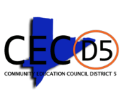                                                          CEC 5 Business Meeting Minutes                                                                Wednesday, April 27, 2022Meeting called to order by Member Peters at 7:45PM.  Roll call taken by Lisa Kinsey, which resulted in the following:Present: Schadell Barnhill, Fanta Brown, Ayishah Irvin, Anna Minsky Brian Peters, Denise Randolph, Pamela Stewart and                     Gina WilliamsMember Reimbursement: Treasurer IrvinPleaded with the council to submit their completed reimbursements. Treasurer Irvin will be in the CEC5 office tomorrow Thursday, May 28, 2022 to sign reimbursements from July 2021-April 2022 until 12noon. Councils have a June deadline for all reimbursements. Treasurer Irvin will not sign incomplete reimbursement forms. Councilmembers that do not submit their reimbursements, their portion returns to DOE.“Volume One Book” Inquiry: Vice President BarnhillMember Brown had questions regarding the procedure of scheduling meetings. Vice President Barnhill shared the procedure for scheduling a special meeting. A councilmember can call a special meeting. A special meeting requires the request of at least three members. Special meeting can consist of certain members or the entire council to discuss certain topics. Vice President Barnhill has request a special meeting. The meeting has not taken place to date. Member Brown’s concern was the special meeting regarding the Chancellor Town Hall questions. Vice President Barnhill shared no separate meetings took place on decision-making. Town Hall questions not answered by Chancellor Banks will go to his office for a response.Member Williams: Concerned about the Chancellor Town Hall question choices, students, the amount of students and the attending schools. Councilmembers should have had a weigh in on the process. Wanted to know if there will be a follow-up with Chancellor Banks for unanswered questions. When will the Chancellor respond to the questions?Vice President Barnhill: Shared that we will not have a follow-up Town Hall. Unanswered questions will go to the Chancellor for his responses.President Stewart: States council had many opportunities, special meeting, and business meeting, at each meeting President Stewart mentioned that the students were going to come and speak to the Chancellor. We reached out to the schools and they decided which students were going to speak. Schools informed President Stewart who were actually going to speak. Those students worked hard. President Stewart states the council was not prepared to address the community. President Stewart met with the students and each student had a question. The council did not have questions. We relied on one person to formulate questions. We received questions late. The day of the town hall is not the day to receive questions. It should be an opportunity for everybody to be practicing the question. President Stewart gave a deadline. The only person that provided a question in a timely manner was Member Peters. The other questions came in on Sunday, Monday or Tuesday hours before the town hall. Member Williams, President Stewart ask Chancellor Banks if he would come back, he said yes. We are definitely going to work on Chancellor Banks return. President Stewart shared that Chancellor Banks received every single question posed including the student question. Students were ready a week before the town hall meeting, and submitted their questions on time. Our concern should be what we are doing as a council to ensure we are doing our part. The students did an amazing job, and took their job seriously. Once Chancellor Banks heard them. He wanted to hear more. We are going to let Chancellor Banks hear more from the students. When it is time for the council to shine be ready. A request was submitted to Chancellor Banks on the same day regarding unanswered questions. Remember we are on the Chancellor Banks time clock. Chancellor Banks has been doing Town Halls. We will give Chancellor Banks 30-60 days to answer the questions if needed. As long as we get answers to the questions. We do not want Chancellor Banks to answer one question at a time. We want Chancellor Banks to give us all of the answers. Member BrownConcerned about the receipt of her council question submitted for the Chancellor Town Hall. President Stewart shared the only response she received on the google doc was from Member Peters. Member MinskyConcerned about updating the school liaison list to ensure councilmembers do their due diligence on school visits. President Stewart ensured the council could move forward with discussing the school liaison list at this meeting.Member Williams  Concerned about the distribution of Manhattan Borough President Appointee Hope Bell’s CEC5 Resignation Letter. Member Peters stated Hope Bell’s resignation letter submitted properly to MBPO, CEC5 President and DOE.Member Peters adjourned the business meeting at 8:21pm. Submitted by: Lisa Kinsey, Administrative Assistant